Imagine – John LENNON (repris par KIDS UNITED) 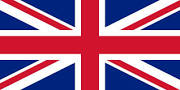 Imagine there not heaven 
It's easy if you try 
No hell bellow us 
Above us only sky 
Imagine all the people 
Living for today 
Youhouhououou 
Imagine there's no countries 
It isn't hard to do 
Nothing to kill or die for 
And no religions too 
Imagine all the people 
Living life in peace 
Youhouhououou 
You may say I'm a dreamer 
But I'm not the only one 
I hope someday you'll join us 
And the world was and be as one 
Imagine no possessions 
I wonder if you can 
No need for greed or hunger 
A brotherhood of man 
Imagine all the people 
Sharing all the world Youhouhououou 
You may say I'm a dreamer 
But I'm not the only one 
I hope someday you'll join us And the world was and be as one.
Imagine – John LENNON (repris par KIDS UNITED) Imagine there not heaven 
It's easy if you try 
No hell bellow us 
Above us only sky 
Imagine all the people 
Living for today 
Youhouhououou 
Imagine there's no countries 
It isn't hard to do 
Nothing to kill or die for 
And no religions too 
Imagine all the people 
Living life in peace 
Youhouhououou 
You may say I'm a dreamer 
But I'm not the only one 
I hope someday you'll join us 
And the world was and be as one 
Imagine no possessions 
I wonder if you can 
No need for greed or hunger 
A brotherhood of man 
Imagine all the people 
Sharing all the world Youhouhououou 
You may say I'm a dreamer 
But I'm not the only one 
I hope someday you'll join us And the world was and be as one.
